ПОСТАНОВЛЕНИЕАДМИНИСТРАЦИИ ГОРОДСКОГО ПОСЕЛЕНИЯГОРОД СЕРАФИМОВИЧ ВОЛГОГРАДСКОЙ ОБЛАСТИО своевременном оповещении и информировании населения об угрозе возникновения или возникновении чрезвычайных ситуаций мирного и военного времени" В соответствии с федеральными законами от 21 декабря 1994 г. № 68-ФЗ "О защите населения и территорий от чрезвычайных ситуаций природного и техногенного характера", от 12 февраля 1998 г. № 28-ФЗ "О гражданской обороне" и постановлением Правительства Российской Федерации от 30 декабря 2003 г. № 794 "О единой государственной системе предупреждения и ликвидации чрезвычайных ситуаций", Федеральным законом от 02 июля 2013 г. № 158-ФЗ "О внесении изменений в отдельные законодательные акты Российской Федерации по вопросу оповещения и информирования населения", а также в целях совершенствования системы оповещения и информирования населения городского поселения город Серафимович, руководствуясь ст. 25 Устава городского поселения город Серафимович ПОСТАНОВЛЯЮ: 1. Утвердить:  Положение о порядке оповещения и информирования населения об угрозе возникновения или возникновении чрезвычайных ситуаций мирного и военного времени (Приложение 1). 2. Рекомендовать руководителям организаций и учреждений, расположенных на территории городского поселения город Серафимович, определить ответственное лицо по доведению сигналов оповещения до населения.3. Использовать систему оповещения гражданской обороны района в интересах мирного времени для оповещения должностных лиц и населения о чрезвычайных ситуациях природного и техногенного характера, а также привлекать в целях оповещения и информирования населения местные действующие радиовещательные  и иные организации (приложение 2). 4. Рекомендовать руководителям организаций, учреждений и предприятий, расположенных на территории городского поселения город Серафимович:-обеспечить постоянную техническую готовность системы оповещения; 
руководителям потенциально опасных объектов в соответствии с постановлением Правительства Российской Федерации от 01 марта 1993 г. № 178 "О создании локальных систем оповещения в районах размещения потенциально опасных объектов" создать и поддерживать в постоянной готовности на своих объектах локальные системы оповещения населения об опасностях, возникающих при чрезвычайных ситуациях природного и техногенного характера; -руководителям организаций, имеющим в своей структуре потенциально опасные объекты, разработать инструкции по действиям дежурных диспетчеров, начальников потенциально опасных объектов в случае аварии и возникновении угрозы жизни людей;-руководителям учреждений и организаций принять локальные акты о создании на подведомственной территории локальных систем оповещения потенциально опасных объектов; -руководителям организаций, находящихся на территории городского поселения город Серафимович, иметь на территории объектов необходимое количество радиотрансляционных точек коллективного пользования, обеспечивающих доведение сигналов оповещения и информации до всех сотрудников. 5. Уполномоченному на решение задач в области  гражданской обороны, защиты населения и территории): -принимать участие в ежегодных комплексных проверках функционирования городской автоматизированной системы централизованного оповещения населения (далее - АСЦО);-организовывать при проведении комплексных тренировок в соответствии с законодательством Российской Федерации привлечение радио и телевещательных компаний, студий и радиотрансляционных узлов проводного радиовещания, находящихся на территории уполномоченным на решение задач в области  гражданской обороны, защиты населения и территорий, для передачи речевой информации для населения; -ежеквартально проводить проверку утвержденных списков телефонов руководящего состава и диспетчерских служб, включенных в стойку централизованного вызова (СЦВ), при необходимости вносить в них соответствующие изменения.-уточнить планы организационных мероприятий и схемы оповещения населения в границах городского поселения город Серафимович; -уточнить наличие, обеспеченность и техническое состояние системы оповещения населения в границах городского поселения город Серафимович, рассмотреть возможность увеличения их количества, особенно электросирен, для 100-процентного покрытия звучанием территории населенных пунктов; -представлять в администрацию городского поселения город Серафимович к 01 декабря, уточненные и скорректированные планы организационных мероприятий по оповещению населения, схемы размещения электросирен зоны покрытия звучанием территории и ответственных за их подготовку к работе; -организовать учет, хранение и документальную передачу (особенно при разделе имущества и территорий обанкротившихся предприятий) средств оповещения населения, а также своевременное закрепление их за новым собственником;-проводить ежеквартальные корректировки списочного состава посыльных, водителей, задействованных в планах оповещения;-организовывать проведение занятий с посыльными и водителями автомобилей по их действиям по доведению сигналов (распоряжений) и информации до населения; -разработать в целях своевременного оповещения своих сотрудников схемы и инструкции по оповещению7. Рекомендовать начальнику JITII Серафимовичского района ОАО "Ростелеком":-обеспечить готовность технических средств (АСЦО, проводного вещания) к выполнению задач оповещения; -уточнять и согласовывать ежеквартально список абонентов, включенных в стойку централизованного вызова (СЦВ);-обеспечить доведение до населения речевого сообщения в установленные сроки (Приложение 3).8. Финансирование мероприятий по поддержанию в готовности и совершенствованию систем оповещения и информирования населения осуществляется: на уровне городского поселения город Серафимович - за счет средств бюджетов поселения;на объектовом уровне - за счет собственных финансовых средств организаций, учреждений и предприятий.10. Контроль исполнения данного постановления оставляю за собой.11. Настоящее постановление вступает в силу с момента его подписания и подлежит официальному размещению на сайте администрации городского поселения город СерафимовичГлава городского поселения город Серафимович Волгоградской области	Т.Н. Ильина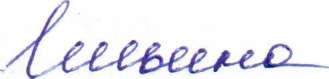 Положение  о порядке оповещения и информирования населения об угрозе возникновения или возникновении чрезвычайных ситуаций мирного и военного времени 1. Общие положения1.1. Настоящее Положение разработано в соответствии с Федеральными законами от 21 декабря 1994 г. № 68-ФЗ "О защите населения и территорий от чрезвычайных ситуаций природного и техногенного характера", от 12 февраля 1998 г. № 28-ФЗ "О гражданской обороне" и постановлением Правительства Российской Федерации № 794 от 30 декабря 2003 г. "О единой государственной системе предупреждения и ликвидации чрезвычайных ситуаций". 1.2. Оповещение населения о чрезвычайных ситуациях - это доведение до населения сигналов оповещения и экстренной информации об опасностях, возникающих при угрозе возникновения или возникновении чрезвычайных ситуаций природного и техногенного характера, а также при ведении военных действий или вследствие этих действий, о правилах поведения населения и необходимости проведения мероприятий по защите.1.3. Информирование населения о чрезвычайных ситуациях - это доведение до населения через средства массовой информации и по иным каналам информации о прогнозируемых и возникших чрезвычайных ситуациях, принимаемых мерах по обеспечению безопасности населения и территорий, приемах и способах защиты, а также проведение пропаганды знаний в области гражданской обороны, защиты населения и территорий от чрезвычайных ситуаций, в том числе обеспечения безопасности людей на водных объектах, и обеспечения пожарной безопасности.1.4. Комплексная система экстренного оповещения населения об угрозе возникновения или о возникновении чрезвычайных ситуаций - это элемент системы оповещения населения о чрезвычайных ситуациях, представляющий собой комплекс программно-технических средств систем оповещения и мониторинга опасных природных явлений и техногенных процессов, обеспечивающий доведение сигналов оповещения и экстренной информации до органов управления единой государственной системы предупреждения и ликвидации чрезвычайных ситуаций и до населения в автоматическом и (или) автоматизированном режимах.1.5. Зона экстренного оповещения населения - это территория, подверженная риску возникновения быстроразвивающихся опасных природных явлений и техногенных процессов, представляющих непосредственную угрозу жизни и здоровью находящихся на ней людей.Границы зон экстренного оповещения населения определяются нормативными правовыми актами органов государственной власти субъектов Российской Федерации по согласованию с территориальными органами федеральных органов исполнительной власти, в полномочия которых входит решение задач в области защиты населения и территорий от чрезвычайных ситуаций, а также с органами местного самоуправления и организациями, на территориях которых может возникнуть чрезвычайная ситуация.1.6. Система оповещения и информирования населения городского поселения город Серафимович, об угрозе возникновения или о возникновении чрезвычайных ситуаций локального, муниципального и межмуниципального характера (далее именуется - муниципальная система оповещения и информирования населения городского поселения город Серафимович) представляет собой организационно-техническое объединение сил, средств оповещения и связи, сетей вещания, каналов сети связи общего пользования, обеспечивающих доведение сигналов оповещения и информации до населения, органов управления, сил, специально уполномоченных на решение задач в области защиты населения и территорий от чрезвычайных ситуаций. 1.7. Муниципальная система оповещения и информирования населения городского поселения город Серафимович объединяет местные (на муниципальном уровне) и локальные (на объектовом уровне) системы оповещения. 1.8. Создание, совершенствование (реконструкция) и поддержание в постоянной готовности к задействованию муниципальной системы оповещения и информирования населения городского поселения город Серафимович является составной частью мероприятий, проводимых комитетом по обеспечению безопасности жизнедеятельности населения Волгоградской области.2. Предназначение и основные задачи муниципальной системы оповещения и информирования населения городского поселения город Серафимович.2.1. Система оповещения и информирования населения городского поселения город Серафимович предназначена для своевременного доведения сигналов оповещения и информации до органов управления всех уровней и членов комиссии администрации городского поселения город Серафимович по предупреждению и ликвидации чрезвычайных ситуаций и обеспечению пожарной безопасности - координационного органа городского поселения город Серафимович территориальной подсистемы Волгоградской области единой государственной системы предупреждения и ликвидации чрезвычайных ситуаций (далее именуются - силы и средства РСЧС), населения об опасностях, возникающих при угрозе возникновения, или о возникновении чрезвычайных ситуаций локального, муниципального и межмуниципального характера.2.2. Основной задачей муниципальной системы оповещения и информирования населения городского поселения город Серафимович является обеспечение доведения сигналов оповещения и информации до: - главы городского поселения город Серафимович;- подразделений территориальных органов федеральных органов исполнительной власти; - членов комиссии по предупреждению и ликвидации чрезвычайных ситуаций и обеспечению пожарной безопасности городского поселения город Серафимович; - сил и средств РСЧС;- оперативных дежурных органов, специально уполномоченных на решение задач в области защиты населения и территорий от чрезвычайных ситуаций при органах местного самоуправления;- дежурно-диспетчерских служб организаций, эксплуатирующих потенциально опасные объекты; - населения, проживающего в пределах территории городского поселения город Серафимович. 2.3. Оповещение населения предусматривает: -доведение до населения прогноза или факта возникновения чрезвычайной ситуации (далее - ЧС) природного или техногенного характера; -доведение до населения рекомендаций о порядке действий с момента получения информации о прогнозах или факте возникновения ЧС.2.4. Информирование населения предусматривает: -передачу данных о прогнозе или факте возникновения ЧС природного или техногенного характера; -информацию о развитии ЧС, масштабах ЧС, ходе и итогах ликвидации ЧС; -информацию о состоянии природной среды и потенциально опасных объектов; -информацию об ожидаемых гидрометеорологических, стихийных и других природных явлениях: -систематическое ознакомление населения с мероприятиями, проводимыми силами и средствами наблюдения, контроля и ликвидации ЧС; -доведение до населения информации о защите от вероятной ЧС. 2.5. Администрация городского поселения город Серафимович:- осуществляет информирование населения о чрезвычайных ситуациях; - создает и поддерживает в постоянной готовности муниципальные системы оповещения и информирования населения о чрезвычайных ситуациях; - осуществляет сбор информации в области защиты населения и территорий от чрезвычайных ситуаций и обмен такой информацией, обеспечивают, в том числе с использованием комплексной системы экстренного оповещения населения об угрозе возникновения или о возникновении чрезвычайных ситуаций, своевременное оповещение населения об угрозе возникновения или о возникновении чрезвычайных ситуаций.3. Использование муниципальной системы оповещения и информирования населения городского поселения город Серафимович .3.1. В связи с тем, что решение о задействовании региональной системы оповещения и информирования населения Волгоградской области принимает Губернатор Волгоградской области или лицо, его замещающее, передачу сигналов оповещения и информации осуществляет оперативный дежурный государственного учреждения Волгоградской области "Центр управления и связи" (далее именуется - оперативный дежурный Волгоградской области) с разрешения Губернатора Волгоградской области. Оповещение органов управления, сил РСЧС на муниципальном уровне производится на основании сигналов, поступивших от оперативного дежурного Волгоградской области. 3.2. Сигналы оповещения и информация, передаваемые оперативным дежурным Волгоградской области вне всякой очереди с использованием всех имеющихся в его распоряжении средств оповещения и связи, принимаются на муниципальном уровне дежурным диспетчером ЕДДС Серафимовичского муниципального района Волгоградской области. 3.3. Дежурный диспетчер ЕДДС Серафимовичского муниципального района Волгоградской области, получив сигнал оповещения или информацию от оперативного дежурного Волгоградской области либо населения городского поселения город Серафимович:  - подтверждает получение сигнала оповещения или информации по любым каналам связи;- доводит до главы администрации городского поселения город Серафимович (лица, его замещающего), сигнал оповещения, информацию об угрозе возникновения или о возникновении чрезвычайной ситуации; - доводит полученные сигналы оповещения или информацию по схеме согласно приложению 1 до подразделений территориальных органов федеральных органов исполнительной власти, действующих на территории городского поселения город Серафимович, членов комиссии по предупреждению и ликвидации чрезвычайных ситуаций и обеспечению пожарной безопасности (далее - КЧС и ПБ) до дежурно-диспетчерских служб организаций, эксплуатирующих потенциально опасные и критически важные объекты на территории городского поселения город Серафимович Администрация городского поселения город Серафимович с использованием всех имеющихся средств оповещения доводит полученные сигналы оповещения или информацию до населения, проживающего на подведомственной территории. 3.4. Передача сигналов оповещения и информации может осуществляться как в автоматизированном, так и в неавтоматизированном режиме. Основным режимом является автоматизированный, который обеспечивает циркулярное или выборочное доведение сигналов оповещения и информации. В автоматизированном режиме передача сигналов оповещения и информации осуществляется с использованием специальных технических средств оповещения, сопряженных с каналами связи сети связи общего пользования, а также сетями вещания. В неавтоматизированном режиме передача сигналов оповещения и информации осуществляется с использованием средств связи и каналов общегосударственной сети связи и ведомственных сетей связи, а также сетей вещания. 3.5. На территории городского поселения город Серафимович при возникновении чрезвычайных ситуаций право на подачу сигналов оповещения и передачу информационных сообщений предоставляется главе городского поселения город Серафимович, председателю комиссии по предупреждению и ликвидации чрезвычайных ситуаций и обеспечению пожарной безопасности, лицам, их замещающим, а при возникновении ситуации, не терпящей отлагательства, - дежурному диспетчеру ЕДДС Серафимовичского муниципального района Волгоградской области с немедленным последующим докладом вышеуказанным должностным лицам.3.6. Основным способом оповещения и информирования населения городского поселения город Серафимович является передача сигналов оповещения (сигналов гражданской обороны) и речевой информации с помощью систем оповещения, электросирен, по сетям радио- и проводного вещания.В качестве средств оповещения могут применяться также: - местные радиотрансляционные узлы; - сирены ручного привода; - ручные оповещатели (рынды, рельсы и т.п.); - пешие посыльные с электромегафонами; - специальные автомобили, оснащенные громкоговорящей связью (ГГС); - сеть сотовой связи и т.д.3.7. Речевая информация передается населению с перерывом программ вещания длительностью не более 5 минут. Допускается трехкратное повторение передачи речевой информации. Пешие посыльные с электромегафонами, уполномоченные на передачу информации через специальные автомобили, оснащенные аппаратурой ГГС, при оповещении населения используют примерные формы текстовых информационных сообщений об угрозе возникновения или возникновении чрезвычайной ситуации, передаваемые с помощью средств беспроводной широкополосной связи, в соответствии с постановлением Главы Администрации Волгоградской области от 18.11.2011 № 1253 "Об утверждении Регламента использования ресурсов беспроводной широкополосной связи для организации информирования и оповещения населения в области безопасности жизнедеятельности". 4. Руководство организацией оповещения 4.1. Руководство организацией оповещения и информирования населения Волгоградской области об угрозе возникновения или о возникновении чрезвычайных ситуаций осуществляет комитет по обеспечению безопасности жизнедеятельности населения Волгоградской области во взаимодействии с организациями связи и телерадиовещания, привлекаемыми к обеспечению оповещения. 4.2. На территории городского поселения город Серафимович руководство организацией оповещения и информирования населения об угрозе возникновения или о возникновении чрезвычайных ситуаций осуществляет глава городского поселения город Серафимович либо его заместитель.5. Порядок совершенствования и поддержания в готовности системы оповещения.5.1. В целях поддержания в состоянии постоянной готовности к использованию муниципальной системы оповещения и информирования населения администрация городского поселения город Серафимович: - участвует в проведении совместно с организациями связи проверок системы оповещения, тренировок по передаче сигналов оповещения и речевой информации с помощью дежурных диспетчеров ЕДДС Серафимовичского муниципального района Волгоградской области;5.2. Организации связи, а также организации и предприятия, на которых установлены электросирены и другие системы оповещения, привлекаемые к обеспечению оповещения, непосредственно осуществляют работы по поддержанию технической готовности системы оповещения (аппаратуры оповещения). 6. Порядок действия по сигналам гражданской обороны (ГО)"Внимание всем!"6.1. Правила поведения населения по сигналам оповещения ГО устанавливаются заранее, в мирное время, применительно ко всему населению, кроме того, определяются конкретные действия. При объявлении сигналов они уточняются местными органами управления ГО в зависимости от конкретных условий обстановки. 6.2. При угрозе возникновения или в случае возникновения экстремальной ситуации: аварии, стихийного бедствия, воздушной опасности, угрозы химического, радиоактивного заражения, для привлечения внимания населения во всех населенных пунктах включаются звуковые сигнальные средства (сирены, гудки предприятий и транспортных средств и т.д.). Это единый сигнал, означающий "Внимание всем!". Сигнал подается в течение 3 минут протяжным завыванием электросирен, который повсеместно дублируется прерывистыми гудками системы оповещения объектов экономики. Одновременно данный сигнал чередуется с многократной передачей по сетям радиовещания и телевидения информации (по 1 - 2 каналам центрального телевидения) путем перехвата речевого сопровождения;соответствующего текста, например: "Внимание всем! Граждане! Воздушная тревога!". В каждом отдельном случае речевая информация будет соответствовать угрозе или сложившейся экстремальной ситуации на территории населенного пункта. 6.3. В отдаленные места, где из-за удаленности не слышны звуки сирен и отсутствуют громкоговорители центрального радиовещания, сигнал "Внимание всем!" и речевая информация согласно пункту 3.7 настоящего Положения будут передаваться через специальные автомобили, оснащенные ГГС. Список организаций, привлекаемых для оповещения и информирования населения городского поселения город СерафимовичАдминистрация городского поселения город СерафимовичЛТЦ Серафимовичского района МЦТЭТ г. МихайловкаОтдел МВД России по Серафимовичскому районуМУП «Усть-Медведицкая газета»Образцы текста речевых сообщений по оповещению населения городского поселения город Серафимович при угрозе или возникновении чрезвычайных ситуаций мирного и военного времени Образец текста по оповещению населения в случае угрозы или возникновения паводка (наводнения) Внимание! Внимание!Граждане! К вам обращается Глава городского поселения город СерафимовичПрослушайте информацию о мерах защиты при наводнениях и паводках. Получив предупреждение об угрозе наводнения (затопления), сообщите об этом вашим близким, соседям.(Предупреждение об ожидаемом наводнении обычно содержит информацию о времени и границах затопления, а также рекомендации жителям о целесообразном поведении или о порядке эвакуации.)Продолжая слушать местное радио или специально уполномоченных лиц с громкоговорящей аппаратурой (если речь идет не о внезапном подтоплении), необходимо подготовиться к эвакуации в место временного размещения, определяемого органами местного самоуправления (как правило, на базе средних школ), где будет организовано питание, медицинское обслуживание.Перед эвакуацией для сохранности своего дома необходимо следует отключить воду, газ, электричество, потушить печи, перенести на верхние этажи (чердаки) зданий ценные вещи и предметы, убрать в безопасные места сельскохозяйственный инвентарь, закрыть (при необходимости обить) окна и двери первых этажей подручным материалом.При получении сигнала о начале эвакуации необходимо быстро собрать и взять с собой документы, деньги, ценности, лекарства, комплект одежды и обуви по сезону, запас продуктов питания на несколько дней и следовать на объявленный эвакуационный пункт.При внезапном наводнении необходимо как можно быстрее занять ближайшее возвышенное место и быть готовым к организованной эвакуации по воде. Необходимо принять меры, позволяющие спасателям своевременно обнаружить наличие людей, отрезанных водой и нуждающихся в помощи: в светлое время суток - вывесить на высоком месте полотнища; в темное - подавать световые сигналы. Помните!!!В затопленной местности нельзя употреблять в пищу продукты, соприкасавшиеся с поступившей водой, и пить некипяченую воду. Намокшими электроприборами можно пользоваться только после тщательной их просушки. Образец текста по оповещению населения в случае получения штормового предупреждения Внимание! Внимание! Граждане! К вам обращается Глава городского поселения город Серафимович.Прослушайте информацию о действиях при получении штормового предупреждения Росгидрометеослужбы.Штормовое предупреждение подается при усилении ветра до 30 м/сек. После получения такого предупреждения следует: очисть балконы и территории дворов от легких предметов или укрепить их; закрыть на замки и засовы все окна и двери; укрепить, по возможности, крыши, печные и вентиляционные трубы; заделать щитами ставни и окна в чердачных помещениях; потушить огонь в печах; подготовить медицинские аптечки и упаковать запасы продуктов и воды на 2 - 3 суток; подготовить автономные источники освещения (фонари, керосиновые лампы, свечи); перейти из легких построек в более прочные здания или в защитные сооружения ГО.Если ураган застал Вас на улице, необходимо: держаться подальше от легких построек, мостов, эстакад, ЛЭП, мачт, деревьев;защищаться от летящих предметов листами фанеры, досками, ящиками, другими подручными средствами; попытаться быстрее укрыться в подвалах, погребах, других заглубленных помещениях. Образец текста по оповещению населения в случае угрозы или возникновения стихийных бедствий Внимание! Внимание! Граждане! К вам обращается Глава городского поселения город Серафимович. Прослушайте информацию о правилах поведения и действиях населения при стихийных бедствиях.Стихийные бедствия - это опасные явления природы, возникающие, как правило, внезапно. Наиболее опасными явлениями для нашего района являются ураганы, наводнение, снежные заносы, бураны. Они нарушают нормальную жизнедеятельность людей, могут привести к их гибели, разрушают и уничтожают их материальные ценности.Об угрозе возникновения стихийных бедствий население оповещается по сетям местного радиовещания и посыльными. Оказавшись в районе стихийного бедствия, проявить самообладание и при необходимости пресекать случаи грабежей, мародерства и другие нарушения законности. Оказав первую помощь членам семьи, окружающим и самому себе, гражданин должен принять участие в ликвидации последствий стихийного бедствия, используя для этого личный транспорт, инструмент, медикаменты, перевязочный материал. При ликвидации последствий стихийного бедствия необходимо предпринимать следующие меры предосторожности: перед тем, как войти в любое поврежденное здание, убедитесь, не угрожает ли оно обвалом; в помещении из-за опасности взрыва скопившихся газов нельзя пользоваться открытым пламенем (спичками, свечами и др.); будьте осторожны с оборванными и оголенными проводами, не допускайте короткого замыкания; не включайте электричество, газ и водопровод, пока их не проверит коммунально-техническая служба; не пейте воду из поврежденных колодцев. Образец текста обращения к населению при возникновении эпидемии.Внимание! Внимание! Граждане! К вам обращается Глава городского поселения город Серафимович. На территории городского поселения город Серафимович (дата, время)  отмечены случаи заболевания людей и животных (наименование заболевания). Администрацией принимаются меры для локализации заболеваний и предотвращения возникновения эпидемии. Прослушайте порядок поведения населения на территории городского поселения город Серафимович: при появлении первых признаков заболевания необходимо обратиться к медработникам; не употреблять в пищу непроверенные продукты питания и воду; продукты питания приобретать только в установленных администрацией местах;до минимума ограничить общение с населением. Информация предоставлена Главным врачом (название учреждения). Образец текста обращения к населению при угрозе воздушного нападения противника Внимание! Внимание! Воздушная тревога! Воздушная тревога! Граждане! К вам обращается глава городского поселения город Серафимович.  На территории городского поселения город Серафимович существует угроза непосредственного  (дата, время) нападения воздушного противника. Вам необходимо: одеться самому, одеть детей; выключить газ, электроприборы, затушить печи, котлы; закрыть плотно двери и окна. Взять с собой: средства индивидуальной защиты; запас продуктов питания и воды; личные документы и другие необходимые вещи;погасить свет, предупредить соседей о воздушной тревоге. Занять ближайшее защитное сооружение (убежище, противорадиационное укрытие, подвал, погреб), находиться там до сигнала "Отбой воздушной тревоги". Образец текста обращения к населению, когда угроза воздушного нападения противника миновала Внимание! Внимание! Отбой воздушной тревоги! Отбой воздушной тревоги! Граждане! К вам обращается глава городского поселения город Серафимович. На территории городского поселения город Серафимович угроза нападения воздушного (дата, время) противника миновала. Вам необходимо: покинуть укрытие с разрешения обслуживающего персонала; заниматься обычной деятельностью.от «_14_»__мая____2019г.№_97___Приложение 1к постановлениюадминистрации городского поселенияг. Серафимович Волгоградской областиот «_14_»_мая__2019г.                №_97__Приложение 2к постановлениюадминистрации городского поселенияг. Серафимович Волгоградской областиот «_14_»_мая__2019г.                №_97__Приложение 3к постановлениюадминистрации городского поселенияг. Серафимович Волгоградской областиот «_14_»_мая__2019г.                №_97__